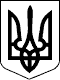 ВЕЛИКОСЕВЕРИНІВСЬКА СІЛЬСЬКА РАДА
КРОПИВНИЦЬКОГО РАЙОНУ КІРОВОГРАДСЬКОЇ ОБЛАСТІВІСІМНАДЦЯТА  СЕСІЯ ВОСЬМОГО СКЛИКАННЯРІШЕННЯвід  « »  лютого 2022 року                                                                     № с. Велика СеверинкаПро затвердження порядку денного ХVІІІ сесії VIII скликання Відповідно до ст. ст. 26,42 Закону України «Про місцеве самоврядування в Україні»СІЛЬСЬКА РАДА ВИРІШИЛА:Затвердити наступний порядок денний ХVІІІ сесії VIII скликання:1.Про затвердження порядку денного ХVІІІ сесії  VIII скликання. 2. Про скасування рішення виконавчого комітету Великосеверинівської сільської ради №131 від 23 грудня 2021 року «Про затвердження скоригованого тарифу на послуги з централізованого водопостачання та водовідведення» Сільський голова 						Сергій ЛЕВЧЕНКО